Министерство  культуры  Российской  Федерации19 мая с 18:00 до 23:00  Музей-заповедник «Родина В.И. Ленина» приглашает принять участие в Международной акции «НОЧЬ МУЗЕЕВ 2018»      Традиционно одна майская ночь объединяет музейное сообщество, почитателей и ценителей искусства по всему миру. Вот уже много лет целью акции, в которой Музей-заповедник «Родина В.И. Ленина» принимает участие с 2008 года, остаётся популяризация музейного фонда Российской Федерации, демонстрация потенциала уникального музейного комплекса - Музея-заповедника «Родина В.И. Ленина» и привлечение новых посетителей в частности молодёжи и  молодых семей с детьми.       Тема акции «Ночь музеев 2018» - «Шедевры из запасников». Участников акции ждёт насыщенная, разнообразная программа, учитывающая интересы самой требовательной публики: тематические выставки, сеансы интерактивных экскурсий, презентации редких экспонатов из фондов музея-заповедника, аудиовизуальные и цифровые инсталляции, мастер-классы.        Для владельцев серебряных, золотых или платиновых Карт Друга Музея-заповедника «Родина В.И.Ленина» участие в программе акции «Ночь музеев 2018» БЕСПЛАТНОЕ!За ходом акции следите по хештегам #НочьМузеев2018, #КультураРФ, #ulzapovednikПрограмма:ВНИМАНИЕ, ПРЕМЬЕРА!!! Пешеходная экскурсия «До фонаря» Место встречи: сквер И.А.Гончарова, под фонарём.19:00 – «До фонаря» - театрализованная экскурсия – квест. Историю освещения и разнообразных видов осветительных приборов XIX-ХХ вв., вам расскажут исторические персонажи, которые повстречаются по ходу маршрута. Они помогут пройти сквозь время и оказаться в Симбирске позапрошлого века. Вы побываете в музее «Симбирские типографии», увидите подлинный Волшебный фонарь в музее «Народное образование Симбирской губернии в 70-80-е гг. XIX в.», а на усадьбе музея  городского быта «Симбирск к. XIX – н. XX вв.» встретитесь у фонаря с обитателями усадьбы и её хозяйкой, которая расскажет, как совершить путешествие вокруг света за пять минут и о многом другом. Стоимость: 1 чел./ 300 руб., 2 чел./ 500 руб., 3 чел./ 600 руб.Музей «Симбирская классическая гимназия» Ул. Спасская, д. 18, тел.: (8422) 44-30-1918:00, 19:00, 20:00  -  специальные сеансы экскурсии по выставке «Симбирское время». Это ещё одна возможность жителям и гостям города увидеть Симбирск-Ульяновск сквозь призму времени, почувствовать его особую атмосферу. По-разному называли Симбирск: «Город на Волге», «Дворянское гнездо», «Старый барин», но его облик менялся, как менялись и его жители. Какими были симбиряне-ульяновцы, творившие минувшее? На выставке из фондов Музея-заповедника  «Родина В.И. Ленина» будут представлены документы, связанные с основанием города, работой симбирской губернской учёно-архивной комиссии, предметы городского быта, а также фотоматериалы и вещи личного происхождения. Стоимость участия:190 руб./чел.  21:00-23:00 – приглашаем познакомиться с экспозицией музея, узнать об истории становления и развития среднего образования в Российской империи. Мемориальная обстановка классных комнат, актового зала, физического кабинета и «шинельной» позволит почувствовать атмосферу старинного учебного заведения 1880-х гг. Вход в музей бесплатный. Экскурсионное обслуживание оплачивается согласно прейскуранту. Музей «Народное образование Симбирской губернии в 70-80 гг. XIX века» Ул. Энгельса, д. 6,8 тел.: (8422) 42-03-31.19:00 и 20:00  -  «Достойнейшие из достойнейших». Экскурсия, во время которой участники акции погрузятся в атмосферу народной школы второй половины XIX в., узнают о способах поощрения в учебных заведениях разных лет, об уважительном отношении к профессии учителя, о значимости образования. Вниманию посетителей представлены похвальные листы учеников приходских училищ и гимназий Симбирска-Ульяновска,     наградные книги, фотографии, медаль 2-ой половины XIX века «Достойнейшим из окончивших курс в женских гимназиях» и многое другое.Стоимость участия:190 руб./чел.  18:00, 18:30, 19:30, 20:30, 21:30, 22:00 и 22:30 - «История  народного образования Симбирской губернии». Знакомство со школьной усадьбой, документальной экспозицией, где представлены материалы по истории становления и развития народного образования Симбирской губернии, документы о деятельности Директора начальных народных училищ И.Н.Ульянове, учителях-новаторах и экспозицией Первого женского приходского училища, интерьер которого был полностью восстановлен в конце 70-х годов ХХ века. Участники акции познакомятся с уставами учебных заведений разных лет, программой обучения в приходских училищах, а также с системой подготовки учительских кадров конца XIX – начала ХХ вв.Вход в музей бесплатный. Экскурсионное обслуживание оплачивается согласно прейскуранту21:00 и 22:00 Мастер-класс «Умелые руки голодными не останутся». Участники акции  познакомятся  с русскими традиционными игрушками и забавами детей, а также попробуют  расписать деревянную игрушку. Всем участникам мастер-класса аквагрим в подарок.Стоимость участия: 200 руб./чел.  Музей «Симбирская чувашская школа. Квартира И.Я. Яковлева» Ул. Воробьёва, д. 12, тел.: (8422) 32-85-2119:00, 20:30 и 22:00 - «Путешествие по Сказочному Зазеркалью» - сеансы экскурсии по интерактивному познавательно-игровому пространству с современным дизайном и мультимедийными технологиями. Первый зал посвящён народной сказке. Каждый побывает на «сказочной ярмарке», где вместо обычных товаров – предметы, наделённые в сказках волшебной силой. Здесь можно посмотреть картинки на сказочную тему с помощью деревянного ящика-райка, а Петрушка пригласит в свой театр и предложит побывать в роли кукловода.  Второй зал знакомит с авторской сказкой. Посетители проверят себя на знание сказок А.С. Пушкина, забравшись в лодку, плывущую на остров Буян, или посидев на троне царя Дадона. Дети смогут уединиться в домике Питера Пэна – героя сказочной повести Д. Барри, а специальное игровое оборудование позволит собрать иллюстрации к сказке Г.Х. Андерсена «Снежная королева». Через волшебный камин участники акции попадут в «комнату чудес», где с помощью теневого театра и мультимедийного оборудования сказка оживёт и будут происходить настоящие чудеса.На протяжении всего путешествия посетители будут окружены настоящими театральными куклами, удивительными предметами из известных сказок, сюрпризами и хорошим настроением.Внимание! Группа до 20 человек. Стоимость:  250 руб./чел.18:00-23:00 - приглашаем самостоятельно познакомиться с 4-мя экспозициями музея.  Осмотрев комнаты мемориальной квартиры И.Я. Яковлева, можно увидеть подлинные вещи хозяев дома: посуду, мебель, книги и т.п., а так же познакомиться с бытом симбирской семьи среднего достатка.  В мемориальном классе Симбирской чувашской школы каждый участник акции сможет представить себя учеником старинной школы, посидев за необычными трёхместными партами, рассмотрев старинные книги и наглядные школьные пособия начала ХХ века. В интерьере крестьянской избы конца XIX начала ХХ вв. можно увидеть старинные предметы крестьянского быта,  узнать их назначение и способы применения. О детстве и дальнейшем жизненном пути И.Я. Яковлева и его трудах по созданию Симбирской чувашской школы можно узнать при помощи современного оборудования (интерактивной бочки, медиа-книги и др.), а виртуальный мальчик Андрейка расскажет детям и взрослым о чувашском алфавите, предложит отгадать загадки и поиграть с ним.Вход в музей бесплатный. Экскурсионное обслуживание оплачивается согласно прейскуранту.  Музей «Мелочная лавка» Ул. Ленина, д. 76, тел.: (8422) 32-18-7918:00-22:30 (набор группы каждые 30 мин.) – приглашаем принять участие в аудиоэкскурсии и познакомиться с экспозицией музея. Дом, в котором располагается музей «Мелочная лавка», был построен в 1851 г. Более 30 лет, на первом этаже этого дома находился небольшой магазинчик, который назывался «Мелочная лавка». Здание было реконструировано, в 2002 г. здесь был открыт музей. В музее представлены подлинные экспонаты — свидетели симбирской торговли XIX в., которые позволяют посетителям погрузиться в атмосферу частного магазинчика. В помещении старинной лавки - длинный прилавок с конторкой, весы, на полу - лари с мукой, на полках - разнообразный товар: конфеты, сахарная голова, стеклянная посуда, колониальные товары - чай, кофе, табак, керосиновые лампы, свечи, спички, мыло, письменные принадлежности, скобяной товар, всё необходимое для рукоделия.Вход в музей бесплатный. Экскурсионное обслуживание оплачивается согласно прейскуранту.  Музей «Столярная мастерская» Ул. Ленина, д. 76а, тел.: (8422) 32-18-7918:00, 19:00 и 20:00 «Заходи – не ленись, создавай живопись!». Мастер-класс по росписи глиняной игрушки.  Участники акции  узнают немало интересного из истории гончарства и заберут с собой на память собственный маленький рукотворный шедевр.Стоимость: 200 руб./чел.18:00-23:00 «Ярмарочный кот» - приглашаем взглянуть на шедевр из запасников  Музея-заповедника «Родина В.И. Ленина» - керамическую игрушку 1 половины XX века.Вход в музей бесплатный. Экскурсионное обслуживание оплачивается согласно прейскуранту.  Музей «Почтовое дело Симбирска-Ульяновска» Ул. Ленина, д. 50а, тел.: (8422) 30-09-6018:00 и 19:00 «Путешествие по миру без виз». Встреча с одним из самых известных в Ульяновске коллекционером - филателистом Д.А. Устиновым. Посетителям музея откроются потрясающие факты, истории и тайны. Например, история самой дорогой марки мира.  Участники и победители викторины  получат знаковые призы. Все желающие  на память о незабываемой «Ночи в музее» смогут поставить на почтовых открытках и конвертах оттиск штемпеля музея «Почтовое дело Симбирска-Ульяновска» от 19 мая 2018 года.Вход свободный.20:00 «Привет из Симбирска». Мастер-класс по скрапбукингу. В экспозиции музея есть уникальный экспонат – открытое письмо «Привет из Симбирска».  На мастер-классе участники акции не только узнают о старинной и вечно молодой технике оформления альбомов, посланий, но и сами сделают единственную в своем роде открытку. Cтоимость: 200 руб./чел.21:00-23:00 – приглашаем самостоятельно познакомиться с экспозицией музея, посвящённой истории симбирской почты со второй половины XVII века до современности. Вход в музей бесплатный. Экскурсионное обслуживание оплачивается согласно прейскуранту.Музей-усадьба городского быта «Симбирск конца XIX – начала XX вв.» Ул. Ленина, д. 90, тел.: (8422) 32-63-1918:00 -  «Волшебное слово». На интерактивное занятие приглашаются мальчишки и девчонки от 5 до 8 лет, а также их родители, которые постараются найти заветное волшебное слово, которое любого человека делает защищённым, уверенным в себе, в своих силах, вдохновляет на хорошее, помогает в трудную минуту. В каждом зале, в комнатах уютного дома на улице Московской, участников акции ждут интересные испытания: ребусы и загадки, игры с буквами и кроссворды.Стоимость участия  – 1 взрослый и 1 ребенок – 350 руб., доп. детский – 200 руб./ чел. 18:00 - «Народная игрушка». Участников акции ждут в экспозиции «Летняя кухня» музея-усадьбы на мастер-класс по изготовлению куклы-оберега из ткани. Стоимость участия – 200 руб./ чел. Все материалы предоставляются.19:00 - «От кого, кому, когда или история превращения». Интерактивное занятие для тех, кому интересна история превращения предметов в лучшие экспонаты музея.Стоимость участия: 190 руб./чел.20:00 до 23:00  - знакомство с экспозицией музея. Жизнь русского провинциального города конца ХIХ - начала ХХ вв. ушла в далёкое прошлое. Уже трудно сложить из оставшихся осколков прошлого цельный образ жизни горожан. Эту задачу и пытается решить музей городского быта, где как бы приостановилась давняя жизнь с семейными традициями и обычаями. Музей воспроизводит типичный жилой дом горожанина среднего достатка. В экспозиции представлена коллекция русского фарфора, осветительных приборов и мебели.Вход в музей бесплатный. Экскурсионное обслуживание оплачивается согласно прейскуранту. Музей «Симбирские типографии»Ул. Ленина, д. 73, тел.: (8422) 41-27-4618:00-23:00 – приглашаем познакомится с экспозицией «Музыкальная жизнь Симбирска 2 половины XIX – начала XX вв.», которая рассказывает об истории музыкальных инструментов и музыкальных обществ. Участники акции узнают интересные факты из жизни и деятельности широкого круга музыкантов и любителей музыки, известных в Симбирске личностей. Вход в музей бесплатный. Экскурсионное обслуживание оплачивается согласно прейскуранту. 18:00, 20:00 - «Выпей чайку – забудешь тоску!». Культурно-досуговая программа на усадьбе музея. Вы устали от городской суеты? Надоели скучные серые будни? Тогда приглашаем угоститься ароматным  чаем и развеять тоску! Участников ждут нехитрые деревенские занятия, весёлые игры, народная музыка в исполнении гармониста и балалаечника, и, конечно, ароматный травяной чай. С собой вы унесёте хорошее настроение и фотографии, сделанные фотоуголке «а ля русская деревня». Стоимость: дети – 120 руб./чел., студенты –170 руб./чел., взрослые – 220 руб./чел.22:00 - «Симбирск музыкальный». Тематическая экскурсия по экспозиции «Музыкальная жизнь Симбирска второй половины XIX – начала XX вв.». Посетители  узнают, какой вклад в развитие музыкальной жизни Симбирска внёс Василий Васильевич Черников –  бывший владелец дома, в котором сейчас расположен музей «Симбирские типографии», а также увидят коллекцию музыкальных инструментов XIX –  начала XX вв., среди которых представлены и уникальные экземпляры.Стоимость: 190 руб./чел.Музей «Симбирское купечество» Ул. Ленина, д. 75а, тел.: (8422) 41-26-7718:00, 19:30, 21:00 - «Вольные каменщики Симбирской губернии» - сеансы по выставке, посвященной 300-летию масонства и 200-летию начала работ симбирской масонской ложи Ключ к Добродетели. В конце XVIII – первой трети XIX века масонство было самым влиятельным и многочисленным движением в России. Масонами были правители, писатели, политики, выдающиеся деятели русской культуры. Симбирск был одним из немногих городов России, где были основаны и вели работу две масонские ложи: Златой Венец (1784 г.) и Ключ к Добродетели (декабрь 1817 г.), созданные первая – одним из активнейших деятелей московского масонства царствования Екатерины Великой, другом и сподвижником Н.И. Новикова Иваном Петровичем Тургеневым, вторая – одним из чрезвычайно деятельных представителей российского масонства Александровского времени князем Михаилом Петровичем Баратаевым. Выставка «Вольные каменщики Симбирской губернии», куратором которой является заведующая научно-исследовательским отделом Музея-заповедника «Родина В.И. Ленина»    Е.К. Беспалова, – первое за время существования Симбирска-Ульяновска широкомасштабное публичное представление, как истории двух симбирских масонских лож, так и в целом истории масонства в России. Стоимость: 190 руб./чел.Музей «Метеорологическая станция Симбирска. Планетарий»Ул. Льва Толстого, д. 67, тел.: (8422) 41-71-1118:00 – «Челябинский и Ко». Знакомство с мини-выставкой метеоритов в Планетарии музея. Представлено 18 фрагментов небесных тел из фондов Музея истории мироздания (г.Дедовск, Московская область). Образцы каменных, железных и железокаменных метеоритов демонстрируют реальность кометно-астероидной опасности, уже много лет волнующей всё человечество. Среди экспонатов - осколки Челябинского метеорита, запомнившегося всему миру своим неожиданным и стремительным падением, а также разрушительными последствиями этого падения 15 февраля 2013 года. Метеорит Сеймчан представлен на выставке тремя экземплярами фрагментов. Это редкий тип метеоритов, у которого встречаются чисто железные фрагменты и железокаменные (палласитовые) фрагменты. Особо ценной для ульяновцев является пластина каменного метеорита, найденного 24 мая 2006 года в черте города. Вход в Планетарий бесплатный. Экскурсионное обслуживание оплачивается согласно прейскуранту. 18:00 - 23:00 – приглашаем познакомиться с экспозицией музея «Метеорологическая станция Симбирска», посвященной истории метеорологических наблюдений в России и Симбирске. Экспозиция музея включает труды известных учёных-климатологов, предметы мебели и медицинский инструментарий в кабинете симбирского врача и метеоролога П.М. Козакевича, уникальную коллекцию метеорологических приборов, книги по медицине и метеорологии, инструкции для метеостанций, таблицы наблюдений за погодой, метеорологическую площадку. Вход в музей бесплатный. Экскурсионное обслуживание оплачивается согласно прейскуранту.19:00, 20:30 и 22:00 – «Вселенная вокруг нас». Сеансы в Планетарии, где можно увидеть созвездия северного неба, услышать мифы и легенды о них, узнать о Галактике, а также южных и зодиакальных созвездиях. Посетителей ожидает просмотр медиапрезентации об астрономических явлениях (затмениях Солнца и Луны, полярных сияниях, метеорных дождях и др.). В ходе экскурсии все услышат рассказ о метеоритах Сихотэ-Алинь, Челябинск, Ульяновск и др., фрагменты которых представлены на мини-выставке «Челябинский и К°», а также о Солнечной системе с показом её механической модели. Стоимость участия: 150 руб./чел. – дети; 180 руб./чел. – студенты; 220 руб./чел. – взрослые.18:00 - 23:00 «Из весны в лето». Знакомство с персональной выставкой ульяновского художника Марии Бычковой. Представлено около 30 живописных и графических работ как ранее показанных публике, так и вновь созданных. Всевозможные яркие образы цветов, бабочек, кузнечиков, женские образы излучают жизнеутверждающую энергию, позволяют увидеть красоту и гармонию природы, почувствовать аромат весны и лета. Вход в экспозицию бесплатный. Экскурсионное обслуживание оплачивается согласно прейскуранту.18:00 - 23:00 «Гравюра «Карта ветров». Знакомство с выставкой одного экспоната. Представлена подлинная гравюра на листе бумаги ручной работы c вержерами и понтюзо, выполненная на меди резцом, изданная в 1760-1762 гг. в Германии. Автор и издатель - Тобиас Конрад Лоттер (1717-1777), королевский картограф и гравер. Вход в экспозицию бесплатный. Экскурсионное обслуживание оплачивается согласно прейскуранту.18:00 - 23:00 (набор группы каждые 15 мин). «Волга и проблемы экологии». Видеомэппинг. С помощью 3D-визуализации в условиях музейной экспозиции демонстрируется видеоролик, характеризующий Волгу как объект историко-культурного наследия, раскрывающий особенности Старой Волги, её влияние на формирование климата, экологические проблемы Куйбышевского водохранилища в яркой, наглядной форме, с использованием исторических документов, фото- и видео-хроники.Вход в экспозицию бесплатный.Музей «Пожарная охрана Симбирска-Ульяновска»Ул. Ленина, д. 43, тел.: (8422)32-89-3618:10 и 19:00 - «От воды до пены». Детская лаборатория, где юных участников ждёт рассказ о средствах тушения от воды до пены об изобретении огнетушителя, эксперименты в детской лаборатории и мастер-класс по раскрашиванию огнетушителя.Участие бесплатное.18:30 и 19:30 - «Симбирские добровольцы». Экскурсия по выставке. В 2018 году исполняется 120 лет добровольным пожарным дружинам на территории Симбирской губернии. Участников акции ждёт знакомство с историей движения пожарных добровольцев на основе экспозиции и материалов из фондов Музея-заповедника «Родина В.И. Ленина». Участие бесплатное.20:00 - «От воды до пены». Демонстрация различных средств тушения пожаров на площадке перед музеем.20:30  - приглашаем на мастер-класс «Вестник зари». Изготовим из лыка «красного петушка» – оберег для дома и семьи. Петух – символ солнца, плодородия, огня. Петух как вестник зари, является символом новой жизни. Он оберегал дом, семью. Его изображение размещали как на крыше в виде флюгера, так и в интерьерах и домашней утвари. Стоимость: 200 руб./чел.21:30-23:00 – приглашаем самостоятельно познакомиться с экспозицией музея. В отреставрированном здании Пожарного обоза, построенном в 1874 году при 1-ой части Симбирского полицейского управления, в самом ярком историческом памятнике Московской улицы, сегодня расположен музей. Реставрация здания открыла историческую планировку помещений коридора и конюшен, где сегодня представлены уникальные экспонаты – выполненные в натуральную величину конно-бочечные ходы: ручной насосный, санный параконный и линейка на рессорном ходу. Эти великолепные, интерактивные экспонаты видны и со стороны улицы Ленина в открытые реставрацией арки главного фасада. В помещении конюшен восстановлены стойла «образцового варианта». Эта часть экспозиции – результат огромной исследовательской работы коллектива музея. Увидеть такие экспонаты – свидетельства технической культуры наших предков, связанные с организацией пожарной охраны русских городов XIX столетия, можно только в Ульяновске. Кроме этого, дореволюционный раздел экспозиции музея включает в себя большой комплекс подлинных материалов и документов, диорам и виртуальных персонажей. Вход в музей бесплатный. Экскурсионное обслуживание оплачивается согласно прейскуранту.Историко-архитектурный комплекс «Симбирская засечная черта» Ул. Льва Толстого, д. 43а, тел.: (8422)42-04-6318:00 и 19:00 -  «Град Симбирск». Приглашаем на тематическую экскурсию по 2-м музеям, которая познакомит с основанием города Симбирска в XVII веке на границе земли русской – «Засечной черте». Макет Симбирского кремля, оружие и предметы хозяйственной деятельности, градостроительные планы, чертежи, рисунки помогут представить времена царя Алексея Михайловича. А посещение сторожевой башни, станет настоящим погружением в историческую атмосферу XVII века.            Стоимость участия: дети – 120 руб./чел., студенты – 170 руб./чел., взрослые – 220 руб./чел.Музей «Архитектура эпохи модерна в Симбирске» Ул. Льва Толстого, д. 43, тел.: (8422)41-03-74 18:00-23:00 - приглашаем  побывать в чудесном особняке в стиле модерн, где сегодня располагается музей, посвящённый этому удивительному явлению в архитектуре. Участники акции узнают об основных характеристиках стиля модерна, увидят предметы быта того времени,  познакомятся с творческим и жизненным путем  таких симбирских архитекторов, как Ф. О. Ливчак, Ф.Е. Вольсов, А.А. Шодэ. Все желающие смогут воспользоваться интранет-ресурсом с доступом к информационной базе об архитектуре Симбирска-Ульяновска, а также игровым порталом, который  позволит создать виртуальный образ симбирской дамы и окружающего её мира. Объектами игры станут предметы быта эпохи модерна, старинная карта разыграет свои секреты с тем, кто решится на эти испытания.Вход в музей бесплатный. Экскурсионное обслуживание оплачивается согласно прейскуранту.Музей «Дом-ателье архитектора Ф.О. Ливчака. Экспозиция «Театральная жизнь Симбирска-Ульяновска»Ул. Архитектора Ливчака, д.4, тел.: (8422) 41-21-29, 8905184391918:30, 20:00, 21:30 - «Маскарад» - музейный квест по мотивам великого произведения М.Ю. Лермонтова «Маскарад» в театральной постановке В.Э. Мейерхольда и А.Я. Головина, яркого тандема гениальных режиссера и художника. Их соавторство придало пьесе мистическое звучание, сделало ее «знаком времени», ознаменовавшим гибель Российской империи! Премьера спектакля «Маскарад» состоялась на сцене императорского Александринского театра в трагичное и судьбоносное время для России, в революционный 1917 год. Действие квеста развернётся в историческом особняке архитектора Федора Ливчака, среди эскизов художника А.Я. Головина, предоставленных Государственным центральным театральным музеем имени А.А. Бахрушина. В наши дни гибель прекрасной Нины можно предотвратить! Участникам акции предстоит примерить роли знаменитых персонажей, разгадать немало тайн и роковых совпадений и отыскать убийцу невинной девушки.Обязательна регистрация в группе в контакте  https://vk.com/muzey_architecturi Предварительная заявка обязательна! Стоимость: 1 чел./300 руб., 2 чел./550 руб., 3 чел./700 руб.Выставочный зал «На Покровской»Ул. Льва Толстого, д. 63, тел.: (8422) 32-62-5118:00-20:00 - «Цветы на ткани» - мастер-класс по ручной набойке. И детям и взрослым будет интересно узнать секреты старинного способа декорирования тканей – верховой ручной набойки. Участники научаться самостоятельно, украшать любые текстильные изделия авторскими узорами с помощью штампов и настоящих растений. Каждый участник заберёт с собой рукотворную столовую салфетку, которая непременно пригодится в быту и будет напоминать о вечере в выставочном зале «На Покровской». Стоимость: 200 руб./чел.18:30-19:00, 20:00-20:30, 22:00-22:30 - «Споёмте, друзья!» – беседы под гитару. В тёплой дружеской атмосфере вместе с исполнителем Леонидом Люсиным предлагаем участникам акции спеть бардовские песни разных лет и поделиться своими размышлениями о памятных моментах жизни, связанных с любимыми песнями.Участие бесплатное. 19:00-19:45, 21:00-21:45 - «История медицины в открытках, марках и не только…» - экскурсионные сеансы по выставке, где представлены разнообразные материалы медицинской тематики, собранные известным ульяновским врачом и коллекционером Анатолием Александровичем Мальцевым. Посетители увидят дореволюционные, советские и современные открытки, марки, календари, магниты, модели медицинского транспорта, а также монеты и боны, знаки отличия и медали. Значительный раздел экспозиции посвящён истории медицины в годы Первой мировой войны.Стоимость: 190 руб./чел.До встречи в Музее-заповеднике «Родина В.И. Ленина»!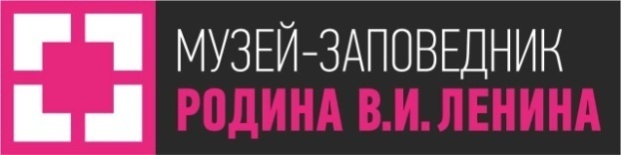 432017, г.Ульяновск, ул.Ленина, д. 98,тел. /факс (8422) 32-63-62, 32-45-32,                                                                                           www.ulzapovednik.ru  e-mail: info@ulzapovednik.ru ПРЕСС-РЕЛИЗот 23 апреля 2018 года